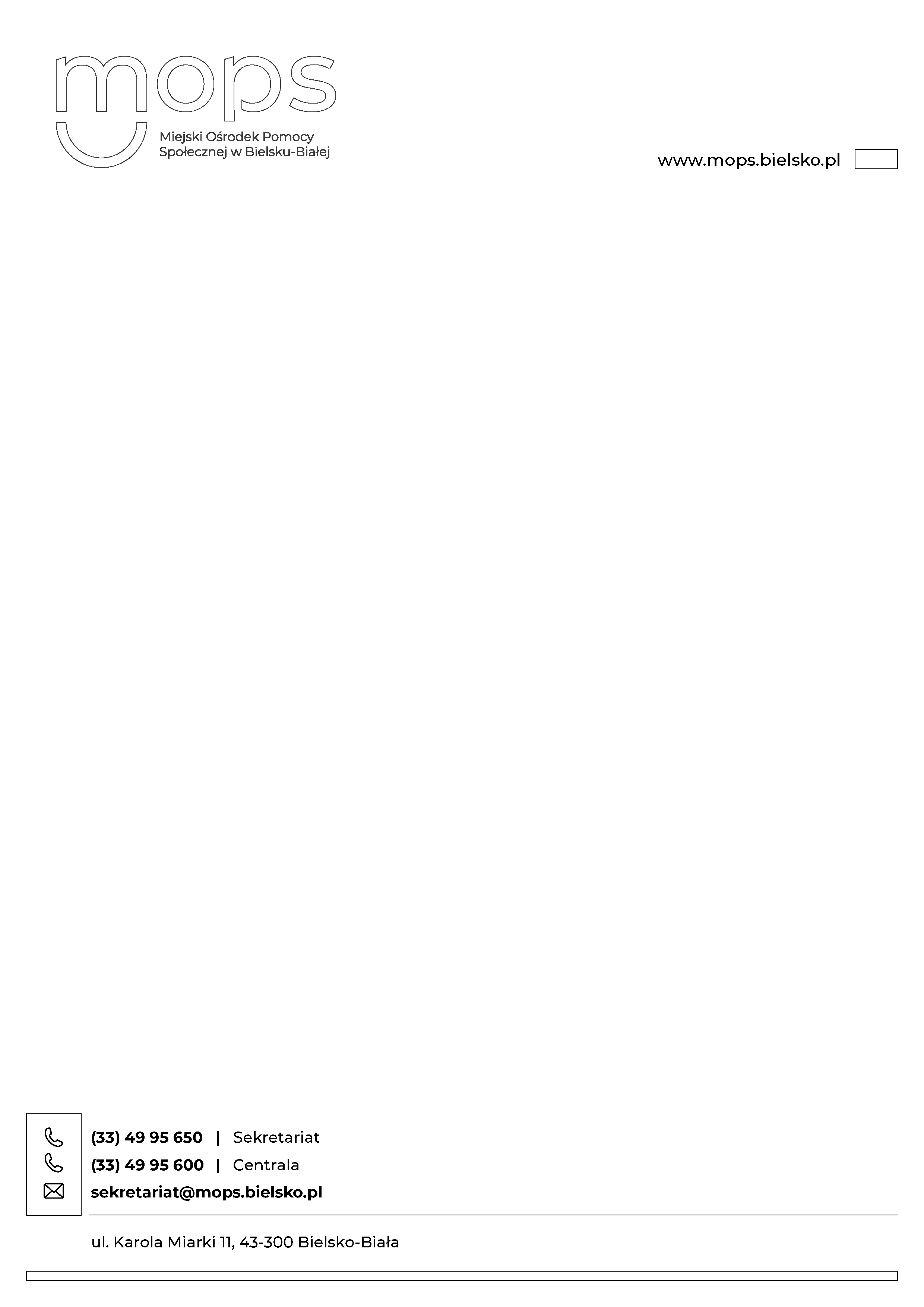 Załącznik do Zarządzenia Wewnętrznegonr MOPS.MCUS.020.12.2024Dyrektora MOPS w Bielsku-Białejz dnia 01.03.2024 r.		Program:Klub Integracji Społecznej
w Miejskim Ośrodku Pomocy Społecznej w Bielsku-BiałejBielsko-Biała, marzec 2024Nazwa Programu:Klub Integracji Społecznej w Miejskim Ośrodku Pomocy Społecznej w Bielsku-Białej.Nazwa i adres instytucji realizującej Program: Klub Integracji Społecznej (KIS) jest elementem wewnętrznej struktury Miejskiego Ośrodka Pomocy Społecznej w Bielsku-Białej, częścią Miejskiego Centrum Usług Społecznościowych z siedzibą przy ul. Wzgórze 14 w Bielsku-Białej.Okres realizacji Programu: Od 1 marca 2024r. na czas nieokreślony.Obszar, na którym Program jest realizowany: Miasto Bielsko-Biała.Uzasadnienie realizacji Programu:	Wykluczenie społeczne to brak lub ograniczenie możliwości uczestnictwa, wpływania i korzystania z podstawowych instytucji publicznych i rynków, które powinny być dostępne dla wszystkich, a w szczególności dla osób ubogich. 	Osoby z grup zagrożonych wykluczeniem społecznym mają duże trudności 
z readaptacją społeczną oraz zawodową i wymagają podjęcia wobec nich działań nie tylko aktywizujących, ale przede wszystkim wspierających, aby w pierwszej kolejności zmienić ich bierną postawę na aktywną i kreatywną. Dalsze pozostawanie osób z grup „szczególnego ryzyka” bez zatrudnienia oraz wsparcia stanowić może realne zagrożenie powstania u nich zespołu wyuczonej bezradności. W rezultacie braku wsparcia w ich aktywizacji społecznej i zawodowej, część z nich może znaleźć się na marginesie życia społecznego. 	Pomimo istnienia w Bielsku-Białej ofert w zakresie aktywizacji bezrobotnych, zachodzi konieczność rozszerzenia dotychczasowych działań o profesjonalne wsparcie psychologiczne oraz edukację i wielopłaszczyznowe poradnictwo, skierowane wyłącznie do osób zagrożonych wykluczeniem społecznym. Z praktyki MOPS wynika, iż osoby zagrożone wykluczeniem społecznym wymagają szczególnego i zindywidualizowanego podejścia oraz wsparcia na każdym etapie procesu aktywizacji zawodowej.	Klub Integracji Społecznej (KIS) to jednostka organizacyjna, której celem jest realizacja działań umożliwiających udzielenie osobom oraz ich rodzinom pomocy 
w odbudowaniu i podtrzymaniu umiejętności uczestnictwa w życiu społeczności lokalnej, w powrocie do pełnienia ról społecznych oraz w podniesieniu kwalifikacji zawodowych.	KIS to też placówka udzielająca wsparcia dla integrowania się osób o podobnych trudnościach i problemach życiowych, pomagająca samoorganizować się jego członkom, podejmować przez nich wspólne inicjatywy i przedsięwzięcia w zakresie aktywizacji społecznej i zawodowej, w tym zmierzające do tworzenia własnych miejsc pracy. Klub Integracji Społecznej jest otwarty na potrzeby lokalnego środowiska, która stara się dopasować swoim zakresem świadczonych usług 
i działaniem do potrzeb wszystkich grup ryzyka, nie tylko określonych przepisami ustawy o zatrudnieniu socjalnym. Podstawy prawne realizacji Programu:Ustawa z dnia 12 marca 2004 r. o pomocy społecznej (Dz. U. z 2023 r. poz. 901) art. 15 pkt. 6 oraz  art. 17 ust. 1 pkt. 1, art. 17 ust. 2 pkt. 4 – w zakresie rozwijania nowych form pomocy społecznej i samopomocy oraz podejmowanie zadań wynikających z rozeznanych potrzeb gminy (w tym tworzenie i realizacja programów osłonowych), kontrakt socjalny.Ustawa z dnia 13 czerwca 2003 r. o zatrudnieniu socjalnym (Dz. U. z 2020 r. poz.176, Dz. U. 2022 poz. 218) – zadania klubów integracji społecznej, OPS jako organizator klubów i robót publicznych.Ustawa z dnia 20 kwietnia 2004 r. o promocji zatrudnienia i instytucjach rynku pracy (Dz. U. Dz. U. z 2022 r. poz. 690, z późn. zmianami) art. 49, art. 50 (aktywizacja społeczna i zawodowa osób bezrobotnych, staże, przygotowanie zawodowe, roboty publiczne).Ustawa z dnia 26 października 1982 r. o wychowaniu w trzeźwości i przeciwdziałaniu alkoholizmowi (Dz. U. z 2023 r. poz. 2151.)  – m.in. 
w zakresie finansowania zadań związanych z przeciwdziałaniem lub likwidacją skutków nadużywania alkoholu.Uchwała Nr XXXVII/874/2021 Rady Miejskiej w Bielsku-Białej z dnia 18 listopada 2021 r. w sprawie przyjęcia „Strategii Rozwiązywania Problemów Społecznych Miasta Bielska-Białej na lata 2021-2030".Program jest skierowany w szczególności do:Bezdomnych realizujących indywidualny program wychodzenia 
z bezdomności, w rozumieniu przepisów o pomocy społecznej;uzależnionych od alkoholu,uzależnionych od narkotyków lub innych środków odurzających,osób z zaburzeniami psychicznymi, w rozumieniu przepisów o ochronie zdrowia psychicznego,długotrwale bezrobotnych w rozumieniu przepisów o promocji zatrudnienia 
i instytucjach rynku pracy,zwalnianych z zakładów karnych, mających trudności w integracji ze środowiskiem, w rozumieniu przepisów o pomocy społecznej,uchodźców realizujących indywidualny program integracji, w rozumieniu przepisów o pomocy społecznej,osób niepełnosprawnych, w rozumieniu przepisów o rehabilitacji zawodowej i społecznej oraz zatrudnianiu osób niepełnosprawnych- którzy podlegają wykluczeniu społecznemu i ze względu na swoją sytuację życiową nie są w stanie własnym staraniem zaspokoić swoich podstawowych potrzeb życiowych i znajdują się w sytuacji powodującej ubóstwo oraz uniemożliwiającej lub ograniczającej uczestnictwo w życiu zawodowym, społecznym i rodzinnym.Katalog grup kwalifikujących się do uczestnictwa w KIS może zostać rozszerzony w zależności od potrzeb wynikających z rozeznania środowiska lokalnego.Cel główny Programu:Reintegracja społeczna i zawodowa osób zagrożonych wykluczeniem społecznym.Cele szczegółowe Programu:Odbudowanie zniszczonych więzi oraz powrót do norm powszechnie sankcjonowanych i uznawanych społecznie;Odbudowywanie i dążenie do stosowania trwałego systemu wartości, zasad i reguł w codziennym życiu, rozwijanie osobistych aspiracji i wyznaczanie celów życiowych;Przywracanie lub nabywanie oraz poszukiwanie wyższych kwalifikacji zawodowych, aspirowanie do podnoszenia posiadanych umiejętności zawodowych, poszukiwanie stałego zatrudnienia;Utożsamianie się z postawami współodpowiedzialności wobec wspólnoty;Zadania Programu:Zwiększanie motywacji do aktywnego poszukiwania pracy lub możliwości samozatrudnienia, kształtowanie postawy samodzielności w poszukiwaniu zatrudnienia oraz poruszaniu się po rynku pracy;Zwiększanie świadomości własnego potencjału zawodowego w tym predyspozycji zawodowych oraz zwiększenie umiejętności planowania własnego rozwoju zawodowego;Rozwijanie potencjału osobistego uczestników oraz minimalizowanie psychologicznych konsekwencji braku aktywności społecznej i zawodowej;Zwiększanie umiejętności radzenia sobie w sytuacjach społecznych oraz wspieranie odbudowy więzi społecznych;Inicjowanie grup samopomocowych;Włączanie osób zagrożonych wykluczeniem społecznym w nurt społeczeństwa informacyjnego;Kształtowanie poczucia odpowiedzialności i obowiązkowości poprzez regularny udział w zajęciach KIS zgodnie z indywidualnym harmonogramem zajęć;Promowanie alternatywnych form spędzania czasu wolnego w tym rozwoju zainteresowań indywidualnych, rekreacji, pielęgnowania więzi społecznych i rodzinnych;Kształtowanie postawy obywatelskiej;Działania w ramach Programu:Rekrutacja uczestników;Diagnoza uczestników;Diagnoza potencjału społecznego uczestników;Diagnoza potencjału zawodowego uczestników;Budowanie indywidualnych planów działania;Działania terapeutyczne;Indywidualne: rozmowy wspierająco-doradcze;Grupowe: grupy wsparcia;Działania edukacyjno-pomocowe;Indywidualne;pomoc w poszukiwaniu pracy;trening podstaw obsługi komputera;poradnictwo psychologiczne, socjalne, prawne;Grupowe;warsztaty psychoedukacyjne;spotkanie z ekspertem;poradnictwo zawodowe;Propagowanie alternatywnych form spędzania wolego czasu.Efekty realizowanego Programu:Oczekiwane efekty w obszarze osobistym:Zwiększenie świadomości potencjału osobistego;Zwiększenie motywacji do rozwoju osobistych aspiracji oraz zainteresowań;Zwiększenie umiejętności radzenia sobie w sytuacjach trudnych;Poszerzenie wglądu w siebie;Oczekiwane efekty w obszarze zawodowym:Zwiększenie świadomości własnego potencjału zawodowego;Wzrost umiejętności w zakresie planowania własnego rozwoju zawodowego (w tym planowanie i podejmowanie szkoleń zawodowych zgodnych z własnymi predyspozycjami);Wzrost wiedzy i umiejętności w zakresie metod i technik poszukiwania pracy;Nabycie podstawowej wiedzy w zakresie prawa pracy, 
a w szczególności praw i obowiązków pracowniczych;Wzrost aktywności na rynku pracy (wzrost orientacji na rynku pracy, aktywne poszukiwanie zatrudnienia);Oczekiwane efekty w obszarze społecznym:Zwiększenie kompetencji społecznych (w tym: prawidłowa komunikacja, autoprezentacja, asertywność itp.);Odbudowa zerwanych i wytworzenie nowych więzi społecznych;Wzrost świadomości w zakresie praw człowieka;Przestrzeganie zasad i norm życia społecznego;Wzrost zainteresowania życiem kulturalno-społecznym miasta 
i regionu;Podmioty współpracujące przy realizacji Programu:Dział Administracyjny i Obsługi Programu Prac Społecznie Użytecznych – w zakresie aktywizacji zawodowej uczestników, poprzez ich udział 
w Gminnym Programie Prac Społecznie Użytecznych;Dział Pomocy Środowiskowej  MOPS – w zakresie rekrutacji uczestników, monitoringu i oceny postępów uczestników;Dział Pieczy Zastępczej MOPS – w zakresie rekrutacji, usamodzielnienia wychowanków rodzin zastępczych i placówek opiekuńczo-wychowawczych;Dział Domów Pomocy Społecznej, Mieszkań Treningowych 
i Wspomaganych MOPS;Zespół Przeciwdziałania Uzależnieniom i Przemocy Domowej MOPS;Powiatowy Urząd Pracy w Bielsku-Białej;Organy samorządu terytorialnego;Instytucje działające w obszarze reintegracji społecznej i zawodowej osób   zagrożonych wykluczeniem społecznym, takimi jak m.in:- Miejski Ośrodek Terapii Uzależnień,- Organizacje pozarządowe,- Szkoły wyższe, placówki edukacyjne dla dorosłych,- Agencje pośrednictwa pracy itp. Organizacja i budżet Programu:Uczestnictwo w KIS jest dobrowolne, a podstawą przyjęcia jest podpisanie      Formularza rekrutacyjnego do udziału w KIS oraz zawarcie Kontraktu Socjalnego/Indywidualnego Planu Działania.Osobą odpowiedzialną za działanie KIS jest Koordynator Klubu Integracji Społecznej. Nadzór nad KIS sprawuje kierownik Miejskiego Centrum Usług Społecznościowych.Wszystkie koszty związane z działalnością KIS będą finansowane z budżetu Miejskiego Ośrodka Pomocy Społecznej w Bielsku-Białej oraz pozyskanych, 
w ramach projektów i programów środków zewnętrznych.